Сценария торжественного мероприятия в подготовительной к школе группы«Под мирным небом Родины моей»Описание материала: Сценарий  торжественного мероприятия, посвященного Великой Победы. Данное мероприятие предназначено для детей подготовительной к школе группы. Материал может быть интересен воспитателям, педагогам-организаторам.Цель: Обогащение знаний детей о подвиге народа,  о победе в войне с фашистами,  о  своих родных  участниках и ветеранах Великой Отечественной войны.Задачи:Формировать основы патриотизма и любовь к своей Родине;Поддерживать интерес к истории своей семьи, Родины, и её героическому прошлому;Воспитывать уважение к героям и ветеранам, участникам Великой Отечественной войны, чувство гордости за свою семью и свою Родину. Описание: Данный сценарий торжественного мероприятия расширит знания детей о Дне Победы, о подвигах людей в Великой Отечественной войне. Воспитывает у детей патриотические чувства, любовь к своему Отечеству, к своей Родине. Помогает пополнить знания детей о Великой Отечественной войне и победы в ней.Предварительная работа: Разучивание стихов, песен, рассматривание иллюстраций, оформление зала к празднику, выставка фотографий, рисунков.Ход  Дети входят в зал под «торжественный марш»Ведущий: Дорогие ребята! Уважаемые гости! Каждый год весной вся страна и весь народ отмечает  самый радостный и самый грустный праздник на Земле – День Победы 9 мая. В этот день в глазах людей сияет радость и гордость за великую победу, которую  одержали много лет назад. Мы с благодарностью вспоминаем наших воинов –защитников, отстоявших мир в жестокой битве. Всем нашим защитникам, сегодняшним ветеранам, и тем, кого с нами нет, мы обязаны тем, что живем сейчас под мирным небом. Вечная им слава!ДетиЗажигаются радостью лицаВ это светлое майское утро!За окном заливаются птицы,Отливает листва перламутром.Ветеранам мы дарим гвоздики,Вспоминаем отважных бойцов,Не забудем мы подвиг великийНаших дедов и наших отцов!Ведущий: Что же за праздник – День Победы? Это праздник всего нашего народа, который не только на фронте, но и в тылу день за днем, месяц за месяцем одерживал победу над врагом. Дети 1.День Победы – это праздник,Это вечером салют,Много флагов на параде.Люди радостно поют.2.Ветераны с орденамиВспоминают о войне,Разговаривают с намиО победной той весне.3.Там, в Берлине, в сорок пятом,После натиска атакВзвился соколом крылатымВысоко советский флаг.4.Все кричали: «Мир, победа!Возвращаемся домой! »Кому радость, кому беды,Кто погиб, а кто живой.5.Никогда забыть не сможемМы про подвиги солдат.«Мир для нас всего дороже! » -Так ребята говорят.Ведущий: Давай вспомним, что же это была за война? И почему победа в ней настолько важна, что вся страна празднует ее даже много лет спустя?Ребенок:Чтит великий День ПобедыВся огромная страна.В день Победы наши дедыНадевают ордена.Мы про первый День ПобедыЛюбим слушать их рассказ –Как сражались наши дедыЗа весь мир и за всех нас!Ведущий предлагает послушать рассказ ветерана  ВОВ Ваганова И.А, который в свои юношеские годы работал на фабрике «Парижская коммуна» г. Ярославля. 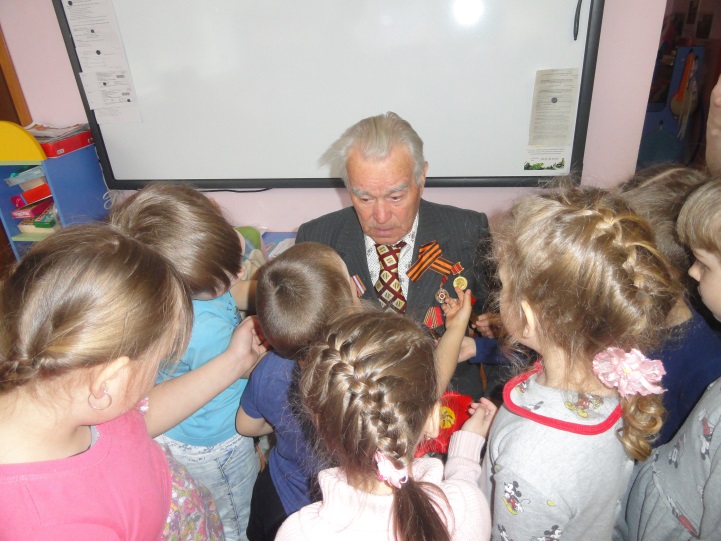 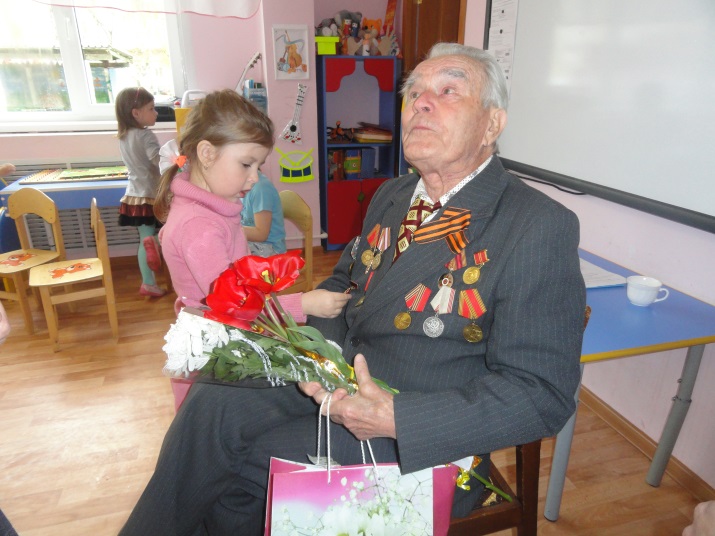 Рассказ ветерана сопровождается показом презентации, после рассказа дети преподносят ветерану подарок, сделанный своими руками.Ребенок:Ветераны войны, вы России солдаты,В сорок пятом с победой вернулись домой.И с тех пор навсегда имена ваши святы,Ветераны войны, вам поклон наш земной.Ведущий: Великая Отечественная война. Великой ее назвали потому, что не видели еще люди войны такой огромной, такой разрушительной. Никогда еще не сталкивалось в сражениях столько солдат,  самолетов и танков, никогда еще не было разрушено столько городов, убито множество людей.  Отечественной называют ее потому, что защищали в той войне наши солдаты свое отечество — родные поля, дома, любимых жен и детей. Защищали свободу родной страны от злых фашистов.Песня «День Победы»Ведущий:  Страшный враг пришел к нам с войной летней ночью 22 июня 1941 года. Весь народ от мало до велика встал на защиту Родины. Война стала народная, священная война! Путь к победе был очень тяжелым и продолжался 4 года.  Ведущий: Наши солдаты отличались  удалью, веселым характером,  храбростью, героизмом и смекалкой.Игра «Будь внимательным»(Ведущий показывает детям четыре флажка: голубой, синий, зеленый, красный)Ребята, будьте внимательными. Если я подниму синий флажок, вы будете плавать, если голубой – летать, если зеленый-шагать, если красный- кричать «Ура!»Ведущий прячет за спиной и быстро поднимает вверх флажки. Дети имитируют движения моряков, летчиков, кавалеристов, кричат «Ура!». Флажки поднимаются в разной последовательности. Игра повторяется 2-3 раза.   Ведущий: Какими смелыми и бесстрашными были медсестры, выносившие раненых прямо с поля боя, когда гремели взрывы и пули свистели над головой! Они были храбрыми и отважными.Инсценировка  «Помощь раненому»Выходит девочка, на голове у нее косынка с красным крестом и мальчик раненый солдат. Девочки-медсестры необходимо перевязать раненому  голову и руку.Дети:Фронтовая сестричкаПушки грохочут, пули свистят.Ранен осколком снаряда солдат.Шепчет сестричка: «Давай, поддержу,Рану твою я перевяжу!» —Все позабыла: опасность и страх,Вынесла с боя его на руках.Сколько в ней было любви и тепла!Многих сестричка от смерти спасла!Ведущий: Враги изо всех сил рвались к Москве, мечтая, как можно скорее захватить столицу – самое сердце нашей Родины. Ценой страшных, тяжелых боев, ценой своих жизней остановили солдаты фашистские полчища.   До самого Берлина,   гнали захватчиков наши солдаты, и весной 1945 года одержали полную, окончательную победу.  8 мая 1945 года побежденные фашисты окончательно сдались, а 9 мая стало великим праздником — Днем Победы.Дети:  Падали бомбы, и рвались гранаты,Смело в атаку бросались солдаты.Много из них не вернулось с войны,Но нашу землю они сберегли.Жизнь отдавали, сражались с врагами,Чтоб было мирное небо над нами,Чтоб больше не было страшной войны,Помнить об этом все люди должны!Ведущий: Ребята, кто из ваших родных, знакомых воевал, или трудился в тылу во время войны? Расскажите о них: кто воевал в вашей семье?   (Заслушиваются рассказы детей)Ребенок 1Мой прадедушка не вернулся домой с войны. Он погиб, когда его отряд сражался под Сталинградом.Ребенок 2Моя прабабушка пережила войну.Она умерла в мае 1996 года. Но память о ней навсегда останется в наших сердцах! Ребенок 3Мой прадедушка являлся участником Великой Отечественной войны с 22 июня 1941 года. Принимал участие во многих боевых операциях. Например, в танковом сражении на Курской дуге. Принимал участие в освобождении города Орла и других городов и населенных пунктов. Награжден медалью «За Отвагу», «За победу над Германией» и другими Юбилейными медалями. К сожалению, до наших дней он не дожил.Ребенок 4Моя бабушка и дедушка в годы ВОВ работали в колхозе. Бабушка была председателем колхоза. Дедушка работал в поле. Они работали для фронта. Выращивали овощи для солдат.  Ведущий:  Ещё тогда нас не было на свете,Когда гремел салют из края в край.Солдаты, подарили вы планетеВеликий Май, победный Май!Ещё тогда нас не было на свете,Когда в военной буре огневой,Судьбу решая будущих столетий,Вы бой вели, священный бой!Ещё тогда нас не было на свете,Когда с Победой вы домой пришли.Солдаты Мая, слава вам навекиОт всей земли, от всей земли!Благодарим, солдаты, васЗа жизнь, за детство и весну,За тишину,За мирный дом,За мир, в котором мы живём!